Title of Your Presentation or Poster in 14 Pt Arial FontAuthor name1, Author name2, the presenter’s name is bolded and underline1Author’s affiliation: 10 point Ariel font, centered, italicized2Author’s affiliation: 10 point Ariel font, centered, italicizedAbstract (in 12 Pt Arial Font)The body of your abstract begins here. This section should be roughly 250 words.  Please use 12 point Ariel font, 1.15 line spacing, and 1-inch margins. If you are reporting on research, your abstract should contain the purpose, the main materials and methods used, the main results obtained, and the main conclusions of the work. No figures or tables are required, but can be included if you wish.  If your talk is less research-oriented and more informational, please provide a nice concise overview about the topic you plan to present.  The abstracts will be used to complete the agenda for the 2-day symposium.  Abstracts are due May 31, 2019 and are to be submitted through the symposium website.  Since the symposium will attract a very interdisciplinary audience spanning various fields of advanced manufacturing, industry and academia, please write your abstract so that it is both understandable and of interest to someone with a basic understanding of science, but not necessarily an expert in your field of study. We suggest you download this WORD template and use it directly.  After you have filled it in completely with your information (including the bio and photograph of the presenter below), please convert it to a single page PDF document and upload it to the Symposium website per instructions in the Call for Abstracts web page. These files will be compiled and distributed electronically to the attendees at the symposium.  The headshots of the presenters will help with networking. Biography of Presenter (in 12 Pt Ariel Font)This section should contain the biography of the presenter, along with a nice photograph.  Use 12 point Ariel font, 1.15 line spacing, and 1-inch margins, as you did in the previous section. Example items to include in this section include: educational background, work experience, professional accomplishments, service to the profession, selected awards and honors, media highlights, etc. This section should not be longer than the above Abstract section.  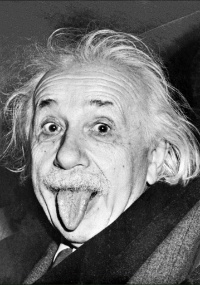 